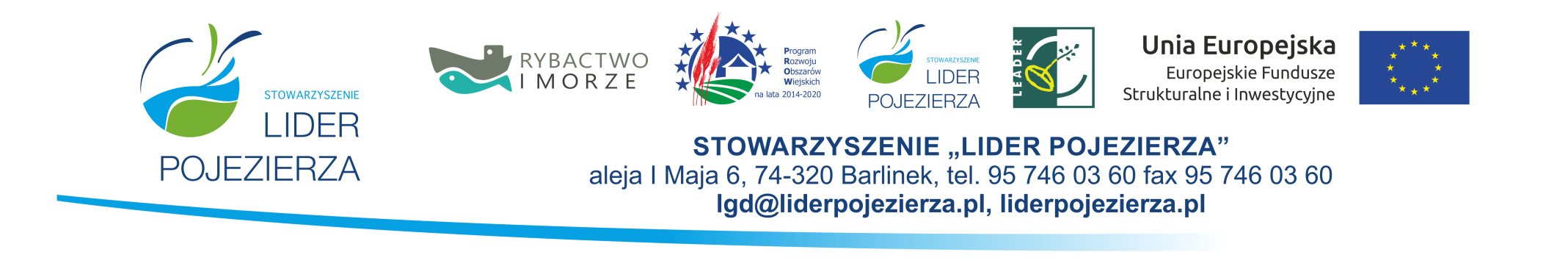 													REJESTR               	                                                                                   Załącznik nr 1 do ProcedurGRANTÓW O PRZYZNANIE POMOCY ZŁOŻONYCH W NABORZE GRANTOWYM NR 1/2022/G ZAKRES: Ochrona zasobów wodnych i akwakultury  w ramach Lokalnej Strategii Rozwoju na lata 2014-2020 dla Priorytetu 4. „Zwiększenie zatrudnienia i spójności terytorialnej” PO Rybactwo i Morze 2014-2020Limit środków przeznaczonych na nabór   215 000,00Lp.Data i godzina złożeniaNumer wniosku/ znak sprawyNumer producenta/Identyfikacyjny[ARiMR]WnioskodawcaTytuł operacjiLokalizacja operacji (gmina)Wartość wnioskuWnioskowana kwota pomocyUwagi28.02.2022 r. godz. 10.23LGD/5220-1/1/2022/G079067804ANGUILLA„Bioróżnorodność, nasze przetrwanie”Choszczno50.000,0042.500,0028.02.2022 r. godz. 10.35LGD/5220-2/1/2022/G071578534Myśliborski Klub Motorowodny i Narciarstwa Wodnego „HARPUN”„Bioróżnorodność, nasze przetrwanie”Myślibórz50.000,0042.500,0028.02.2022 r. godz. 10.45LGD/5220-3/1/2022/G063964374Ochotnicza Straż Pożarna w Pełczycach„Bioróżnorodność, nasze przetrwanie”Pełczyce30.300,0025.500,0028.02.2022 r. godz. 10.55LGD/5220-4/1/2022/G079182870Fundacja Aquarius Barlinek„Bioróżnorodność, nasze przetrwanie”Barlinek50.000,0042.500,0028.02.2022 r. godz. 11.05LGD/5220-5/1/2022/G076952143Ochotnicza Straż Pożarna Karsko„Bioróżnorodność, nasze przetrwanie”Nowogródek Pomorski50.000,0042.500,0028.02.2022 r. godz. 11.30LGD/5220-6/1/2022/G063891650Klub Żeglarski „SZTAKSEL”„Bioróżnorodność, nasze przetrwanie”Pełczyce22.941,1819.500,00Razem Razem Razem Razem Razem Razem Razem 253.241,18215.000,00